.Dance starts on vocalI. FWD, ½ TURN FWD, ¾ TURN L WITH SWEEP, WEAVEII. CROSS, WEAVE, ¾ TURN L WITH SWEEP, CROSS#Restart here on wall 3 facing 6.00III. POINT, TOUCH, SIDE, BEHIND, FWD, ½ TURN L WITH LIFT & TIPTOE, RUN, RONDE, CROSS, SIDE, BACK WITH SWEEPIV. BEHIND, ¼ TURN R, FWD, FWD, PIVOT, FULL TURN, BODY ROLLEnding: you have to ¼ turn L and stretch both arms fwd.There is 1 Tag after wall 6 (6 counts) you have ¼ turn L so you facing 12.00 for tagSLIDE R-L, STRETCH ARMS AND BODY ROLLEnjoy the dance!Contact: hottiepurba@yahoo.com and hidayatwandi73@gmail.comDangerously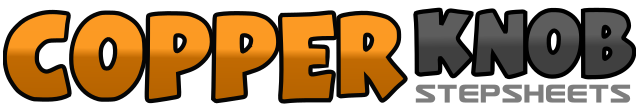 .......Count:32Wall:4Level:Intermediate.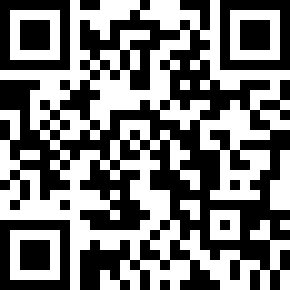 Choreographer:Hotma Tiarma Purba (INA) & Wandy Hidayat (INA) - November 2020Hotma Tiarma Purba (INA) & Wandy Hidayat (INA) - November 2020Hotma Tiarma Purba (INA) & Wandy Hidayat (INA) - November 2020Hotma Tiarma Purba (INA) & Wandy Hidayat (INA) - November 2020Hotma Tiarma Purba (INA) & Wandy Hidayat (INA) - November 2020.Music:Dangerously - Charlie PuthDangerously - Charlie PuthDangerously - Charlie PuthDangerously - Charlie PuthDangerously - Charlie Puth........1Rock R fwd2a3Recover on L, ½ turn L stepping R fwd, step L fwd (6.00)4a5Recover on R, ¼ turn L stepping L fwd, ½ Turn L stepping R back and sweep L (9.00)6a7Cross L behind R, step R to side, Cross L over Ra8aStep R to side, cross L behind R, step R to side1Cross L over R2a3aRecover on R, step L to side, cross R over L, step L to side4a5Cross R behind L, ¼ turn L stepping L fwd, ½ turn L stepping R back and sweep L (12.00)6a7Cross L behind R, step R to side, cross L over R8Recover on R1&2Point L to side, touch L beside R, long step L to side3a4Step R back, recover on L, ½ turn L stepping R back and lift L fwd (6.00) (do count 4 with R tiptoe)5a6Step L in place, step R fwd, step L fwd and ronde R7&8Cross R over L, step L to side, step R back and sweep L1a2Cross L behind R, ¼ turn R stepping R fwd, step L fwd (9.00)3a4Step R fwd, ½ turn L stepping L in place, step R fwd (3.00)5&6½ Turn R stepping L back, ½ turn R stepping R fwd, step L fwd7&8Step R to side and stretch R arm forward, stretch L arm fwd and do body roll1-2Slide R to side, drag L3-4Slide L to side, drag R5&6Step R to side, stretch R arm fwd, stretch L arm fwd with body roll